Single digital gatewayScope of Annex II procedures Explanatory paper.v03
Disclaimer:The views expressed in this document represent the position of the Commission services and they should not be considered as the position of the Commission. Purpose of the documentArticle 6 of the Single Digital Gateway Regulation (EU) 2018/1724 (SDGR) requires Member States to ensure that users can access and complete procedures listed in Annex II fully online, provided that the relevant procedure has been established in the Member State concerned. It also provides specific requirements which have to be met so that the procedure can be considered as fully online. Where a particular procedure does not exist in a Member State, for instance because there are no legal requirements related to the purpose of that procedure, there is no need to create such a procedure.The discussions in the gateway coordination group showed that the clarification of the scope of each of the procedures listed in Annex II would help national coordinators and the national competent authorities to comply with the requirements of Article 6.  This document has been created on the basis of questions submitted by the national coordinators during the meetings of the gateway coordination group and on wiki.  This is the third version of the document published on wiki in September 2020. The changes reflect the discussions which took place during the workshops on the scope of Annex II procedures held on 9 and 20 December 2021 and 13 and 20 January 2022 as well as comments published on wiki in spring 2022. It will be a “living document” as it can be extended to address new issues which can occur during the work on the digitalisation of the relevant procedures.This document focuses on the scope of procedures in the context of digitalisation requirements laid down in Article 6 SDGR and any references to the “scope of the SDGR” should be interpreted as “scope of Article 6 SDGR”. This Explanatory paper does not analyses the obligations of the competent authorities responsible for the procedures listed in Annex II SDGR to connect to the Once-Only Technical Systems, referred to in Article 14 SDGR.Glossary of termsHorizontal issuesThe meaning of “procedure” – where does it start and where does it end?Article 6 SDGR requires Member States to digitalise all the steps of a relevant procedure, from the user’s identification, submission of application to the issuance of an output or a notification of completion of the procedure.Launching of a procedureUnder Article 6 SDGR Member States have to ensure that users are able, electronically at a distance, in a user-friendly and structured way to:Identify themselves;Provide information (fill in an application);Provide supporting evidence;Sign;Submit an application.Step (a) user identificationTo access an online procedure, national users can use various means of identification ranging from the identification means provided by banks, telecom operators, apps to the specific trusted profiles requiring a national user to register to have access to all national eGovernmental services.Those national solutions are not available for cross-border users. The e-IDAS Regulation aims at addressing this problem by requiring public sector bodies providing a service and requiring national electronic identification means and authentication to access such service, to recognise the electronic identification means issued in another Member State and notified under eIDAS, for the purpose of cross-border authentication for that online service, under certain conditions.  Since the entering into force of the eID part of the eIDAS Regulation in September 2018, only 14 Member states have notified at least one eID scheme. As a result, only 59% of EU residents have access to trusted and secure eID schemes across borders.To ensure that all users in a cross-border situation can use their national eID, in June 2021 the Commission proposed to revise the eIDAS Regulation so that:The notification of at least one electronic identification scheme by a Member State is mandatory,A European Digital Identity Wallet is issued under a notified electronic identification scheme of level of assurance “high” enabling the authentication of a natural and legal person.It is of utmost importance that by 12 December 2023, users can access online administrative procedures in another Member State. As the eIDAS Regulation provides the EU framework for secure, cross-border user identification and authentication and while waiting for the adoption of the revision of the eIDAS Regulation by the co-legislators, the Member States are encouraged to speed up the notifications of their national eID schemes and ensure that Article 6 of eIDAS, providing for the mutual recognition of national eID means, is fully implemented. Member States can require cross-border users to provide a specific number, such as a number issued to non-residents or for taxation purposes provided that cross-border users can obtain this number at a distance and by electronic means. If this is not the case and the physical presence of users is required in the host Member State or in a consulate/diplomatic representation of the host Member State to obtain the number, such step should be notified under Article 6(4) SDGR. This approach is confirmed in recital 20 SDGR.Step (b) provision of informationAs users should be able to complete the initial steps in a “structured way”, e-mails cannot be accepted as complying with this definition. Online forms can however be accepted.Step (c) provision of supporting evidenceIn accordance with Article 14(4), competent authorities must ensure that users can request the provision of evidence through the Once-Only Technical System (OOTS), if the conditions laid down in that article are met. The use of the OOTS has to remain voluntary for users, so the procedure environment has to provide for alternative ways for users to upload the required evidence.Exchanges between competent authorities and a user following the submission of the applicationThe digitalisation requirements laid down in Article 6 do not cover any subsequent communication between the authorities and the users, which are sometimes necessary for the authorities to assess applications (for example in case of errors or in case the competent authorities would need some clarifications in relation to the information provided by a user or submitted evidence). It is however recommended that this communication be carried out by electronic communication means .Output of a procedureAs a matter of principle, the output of the procedure should also be delivered electronically, or by physical means if required by Union or national law. Where the output cannot be delivered immediately, users should receive an acknowledgement of receipt of their application. In case of registration or notification where there is no decision issued by the competent authorities, users should be informed, e.g. together with the acknowledgement of receipt, that the procedure has been completed.However, the requirements laid down in Article 6 have to be read together with the indication of the output of each of the procedures listed in Annex II.For certain procedures, the obligation to digitalise only applies to the initial stage, i.e. the submission of the application and the confirmation of this submission. This is for example the case of the procedure “Submitting an initial application for admission to public tertiary education institution”, where the expected output is the confirmation from the education institution of the receipt of the application. This confirmation of receipt has to be transmitted to a user by electronic means. Another example is the procedure “Permission for exercising a business activity”, where users will receive a digital confirmation of the receipt of the request for the permission by the competent authority. It is recommended though that the final output of these procedures be delivered electronically.For several other procedures, Annex II (third column) indicates that the output is a relevant decision (e.g. “Decision on the request for recognition” or a requested deliverable, e.g. birth certificate, EHIC, decision on applicable legislation (PD A1) proof of registration of a motor vehicle, toll sticker or vignette, emission sticker). This output should be delivered electronically unless Union or national law foresees that it has to be delivered by physical means  The obligation to digitalise a procedure relates to the steps which end with the provision of the output of the procedure. Any further steps which users can take to object to the decision or appeal it are not within the scope of Article 6 SDGR.Procedures only for users from other Member States or also for national users?The subject-matter of the SDGR is to “lay down rules for the use of procedures by cross-border users (…)” (Art. 1(1)(c) SDGR). The definition of “cross-border users” is very broad as it covers users “in a situation which is not confined in all respects within a single Member State”. In practice, also procedures for national citizens could be relevant in case a national citizen temporarily lives(d) or works(ed) in another Member State. During the discussions with the Member States the issue was raised whether an authority which receives only very few applications from the cross-border users is obliged to digitalise a particular procedure. The SDGR neither provides any exception to the digitalisation requirements nor allows to apply the proportionality principle. We encourage the national authorities to digitalise procedures for national users and make them available for cross-border users. If there is a high number of institutions which provide the same procedure (as is the case e.g. in the education area), the Member States could consider establishing a central application system which could be used by all the authorities concerned, as has been done in the Netherlands. Are citizens of Iceland, Liechtenstein and Norway covered by  the SDGR?The SDGR also applies to these countries, but not from the same date as it applies to EU Member States.  The application deadlines will be different as the obligations stemming from the SDGR will have to be integrated into the EEA acquis. The discussions on that point in the EEA Joint Committee are ongoing.The meaning of “competent authority”The SDGR (Article 3 point 4) defines “competent authority” as “any Member State authority or body established at national, regional or local level with specific responsibilities relating to the information, procedures, assistance and problem-solving services covered by this Regulation”For some of the procedures in Annex II, the text in the second column specifies that the obligation lies with a public body (e.g. applying for study financing from a public body or institution; submitting an initial application for admission to public tertiary education institution). The SDGR does not contain a definition of “public body or institution”. The eIDAS Regulation provides some help with the interpretation of this term. Article 3 point 8 of that Regulation defines the term “body governed by public law” by referring to its definition in Directive 2014/24/EU, i.e. bodies that have all of the following characteristics:they are established for the specific purpose of meeting needs in the general interest, not having an industrial or commercial character;they have legal personality; andthey are financed, for the most part, by the State, regional or local authorities, or by other bodies governed by public law; or are subject to management supervision by those authorities or bodies; or have an administrative, managerial or supervisory board, more than half of whose members are appointed by the State, regional or local authorities, or by other bodies governed by public law.If a competent authority responsible for one of the Annex II procedures decides to entrust a non-public body with the task of managing procedure listed in Annex II, the procedure still falls under the SDGR. The competent authority retains responsibility for this procedure and has to ensure that it complies with all the relevant SDGR requirements: as of 12/12/2023 the procedure has to be fully online, accessible for cross-border users and must enable users to request the cross-border exchange of evidence through the OOTS.Procedures related to the procedures listed in Annex II or bundled with themIn some Member States, procedures listed in Annex II may depend on other procedures. For example, the procedure “Registering a change of address” can only be completed by a cross-border user who has first obtained a registration certificate, permanent residence certificate or residence permit to be able to request that his/her new address is registered in the host Member State. As these procedures are not listed in Annex II, the Member States are not obliged to offer them to users fully online. They are, however, encouraged to do so.A procedure listed in Annex II may not exist in a given Member State as a separate procedure but be part of a wider digital process. One example for this is the EHIC card. In some Member States citizens receive this card automatically, provided that certain conditions are met. As users do not need to apply for EHIC, there is no procedure referred to in Article 6 SDGR which can be digitalised (it can be considered that this procedure “does not exist” in the Member States concerned from a user perspective). The competent authorities do not need to change their system and establish such a procedure only to prove that it is available online.Another example is the “Registration of employer (a natural person) with compulsory pension and insurance schemes”, which in some Member States is part of the business registration procedure. Once a business is registered, the user receives a social security number together with the number under which the business is registered. As the user does not have to apply for this number, it can be considered that this procedure does not exist in the Member States concerned. The business and company registration procedures are outside the scope of the SDGR thus Article 6 does not apply to these procedures.If the submission of the initial application for admission to public tertiary education institution is subject to a fee covering the processing of this application, the payment of such fee is part of the procedure as without such fee the application would not be processed. Users should be able to pay the fee online through widely available cross-border payment services (see Art. 13(3)). However, the payment of the university fee (tuition fee) is not covered by the SDGR, nor the procedure to register with the university library or other procedures that are sometimes bundled with the admission procedure. On the other hand, if such additional procedures are offered online to national users, cross-border users should have the possibility to complete them online as well (see Article 13(1)).Scope of Annex 2 proceduresBirthUser perspective (front office): This procedure consists of submitting a request for a duplicate of a birth certificate in a digital format. Where national law requires that such a birth certificate has to be issued on paper, a user should receive the duplicate of a birth certificate in both forms: paper form (sent by post) and in digital form. Remarks: This procedure is not about the registration of birth.In accordance with Regulation 2016/1191, users can ask that the duplicate of a birth certificate is accompanied by a multilingual standard form (MSF), available in 24 EU languages, from the authorities issuing the duplicate of the birth certificate (the Member States are encouraged to implement the MSFs directly in their national IT systems, see recitals 28 and 29 of Regulation 2016/1191). Public authorities can also generate the MSF directly from the e-Justice Portal. This Regulation does not change the substantive law of the Member States relating to birth. The purpose of the MSF is to overcome language burdens and facilitate the circulation of public documents to which they are attached between the Member States. They should not be circulated as autonomous documents between the Member States.ResidenceUser perspective (front office): The procedure consists of submitting an application, in a digital form, for a confirmation of permanent or temporary residence which had been already registered. Both residence and domicile (legal residence with an intention to make it a fixed dwelling) are covered by this procedure. A user should receive a confirmation of the official current address in digital format.Remarks: This procedure is not about the right of residence but a confirmation of residence that has been already registered with the relevant competent authority.In accordance with Regulation 2016/1191, users can ask that the proof of residence is accompanied with a multilingual standard form (MSF), available in 24 EU languages, from the authorities issuing such proof (the Member States are encouraged to implement the MSFs directly in their national IT systems, see recitals 28 and 29 of Regulation 2016/1191). Public authorities can also generate the MSF directly from the e-Justice Portal. This Regulation does not change the substantive law of the Member States relating to residence. The purpose of the MSF is to overcome language burdens and facilitate the circulation of public documents to which they are attached between the Member States. They should not be circulated as autonomous documents between the Member States.StudyingApplying for study financingUser perspective (front office): The procedure consists of submitting an application for study financing and any supporting evidence required in a digital format. The procedure can cover, for example, a situation where a citizen of a Member State A studies or would like to study in another Member State B and asks authorities of Member State B for a study grant or where a national of a Member State A applies for a study grant in this country to finance a study in Member State B.The user should receive in digital format an automatic acknowledgment of receipt of the application as a confirmation that the application has been correctly submitted.It is recommended that the student receives also in electronic format a decision on the application, e.g. on its eligibility (that the student fulfils all the requirements to receive the study financing but the exact amount will be communicated later) or on the amount of the requested financing. Remarks: Public tertiary education institutions can also be competent for this procedure.This procedure covers the support in form of pecuniary benefits, not in kind, such as accommodation or free meals in a student canteen. Application for admission User perspective (front office): The procedure consists of submitting an application for admission to public tertiary education institution and any supporting evidence required in digital format. Users can submit applications directly to public tertiary education institutions in the Member States of their choice or in their own Member State. The latter situation occurs when a user chooses to take part in a students’ exchange programme, e.g. Erasmus. A user should receive an automatic acknowledgment of receipt as a confirmation that the application has been correctly submitted. Remarks: Public tertiary education institutions can also be competent for this procedure.This procedure is the initial stage of the admission process (that is why the procedure is limited to the “submission of initial application”). Other steps such as a decision on the eligibility of the application, on admission to the course or on the invitation of a candidate to a pre-selection process (for instance including an interview with the applicant) are not covered by the SDGR. It is recommended however that these steps be also offered online as much as possible.The SDGR does not specify how the procedure is to be established, thus it is up to Member States to decide whether there will be one central access point for application for admission to all public tertiary education institution in a given Member State or several (decentralised approach). When a user would like to do a master’s programme or start a postgraduate study in another Member State she or he would need to have their diplomas recognised. The procedure “Academic recognition” is explained in point 3.3 below. The vision to reach the European Education Area by 2025 encompasses two initiatives, linked to the European Students Card initiative, which aim at facilitating students’ mobility and are of relevance to the digitalisation of this procedure:Erasmus Without Paper project foresees that all higher education institutions participating in the Erasmus+ programme will gradually have to start using the Erasmus Without Paper Network/Dashboard to exchange student mobility data with other higher education institutions participating in the new programme.Deployment of a unique European Student Identifier which is to be available to all mobile students in 2022 and to all students in universities in Europe by mid-2024. Academic recognitionUser perspective (front office): The procedure relates to the recognition of diplomas, certificates or other proof of studies or courses issued in the process of the tertiary education for the purpose of continuing studies (taking up different courses, postgraduate or doctor studies) in other Member States in the tertiary education.  The procedure consists of submitting an application for academic recognition of diplomas and supporting evidence in digital format. A user has to receive, in digital format: both outcomes: (a) an automatic acknowledgement of receipt of the application and (b) a decision on the requested recognition (recognition of completed studies, of study periods, subjects, credits). Remarks: The academic recognition of diplomas is a non-harmonised area in the EU. Consequently, the recognition of diplomas, certificates and other proofs of studies will depend on each Member State. In the majority of national systems, when academic recognition is sought for admission to further studies, the recognition is directly made by higher education institutions (i.e. university where a user wants to continue his/her education). In other countries, it can be the Ministry responsible for education, or the ENIC-NARIC national information centre that will be responsible for the evaluation of diplomas obtained in other Member States prior to admission to an educational institution.In some Member States users do not need to apply specifically for the academic recognition as it is part of the admission procedure. As the user does not receive a decision on recognition but a decision on application (see procedure in point 3.2) such procedure does not exist in those Member States thus there is no procedure to digitalise.The SDGR does not specify the time period in which the recognition decision has to be taken and communicated to the user. According to the Article 6, the acknowledgement of receipt of the request should be sent immediately after a student submits a request for recognition. The student can be informed about the recognition decision at a later stage, by electronic means (e.g. by email).This procedure does not cover the recognition of diplomas, certificates or other proof of studies or courses for professional purposes. Recital 29 SDGR explains that “Since the digitalisation of requirements, procedures and formalities relating to the recognition of professional qualifications is already covered by Directive 2005/36/EC, the SDGR should only cover the digitalisation of the procedure to request the academic recognition (…)”.This procedure does not cover the recognition of the certificates or diplomas obtained by persons who finished the secondary education (ISCED 2-4).  In several Member States there is no a separate procedure for the recognition of the secondary school diploma but the verification of equivalence of diplomas and grades takes place as part of the procedure “Submitting an initial application for admission to public tertiary education institution”. In other Member States, such a procedure exists. Although Member States are not obliged to digitalise this procedure, it is recommended that they do so.WorkingApplicable legislationUser perspective (front office): This procedure relates to the issuance of the Portable Document (PD) A1 foreseen under Title II of Regulation (EC) No 883/2004 (the Basic Regulation). Article 19(2) of Regulation (EC) No 987/2009 provides that at the request of the person concerned or of the employer, the competent institution of the Member State whose legislation is applicable pursuant to Title II of Regulation (EC) No 883/2004 shall provide an attestation that such legislation is applicable and shall indicate, where appropriate, until what date and under what conditions. Under the SDGR, a person concerned (often these are persons who normally pursue an employed or self-employed activity in two or more Member States or their employers) has to be able to submit electronically a request for a PD A1 to a competent institution. The user has to receive in digital format both outcomes: (a) an automatic acknowledgement of receipt of the request and (b) the PD A1 in electronic format if following the necessary verification, the person is found to be entitled to it.Remarks: The Administrative Commission for the Coordination of Social Security Systems in its Recommendation No A1 of 18 October 2017 concerning the issuance of the attestation referred to in Article 19(2) of Regulation (EC) No 987/2009 of the European Parliament and of the Council determined the structure and the content of the PD A1. It recommended that, In order to prevent its falsification, for example by exchanging pages between different documents, the authentication features should be included in the certificates issued, namely “where the documents are issued electronically, they should bear a serial number or identification number on each page. In this case, a manual signature or ink stamping is no longer necessary”.  As this Recommendation already takes account of the situation where the PD A1 is issued in electronic format, there is no need for the Administrative Commission to make any adjustments to this Recommendation in order to allow the Member States to comply with the obligation under the SDGR to provide the PD A1 in an electronic format.A posted worker may need to request both PDA1 and Portable Document (PD) S1 which allows him or her to register for healthcare in the country where she or he is posted. We would very much recommend that the procedure relating to PD S1, although it is not covered by the SDGR, be also digitalised. Changes in the personal or professional circumstancesUser perspective (front office):  This procedure concerns the notification of any change in the personal or professional circumstances that affects the right to any kind of benefit e.g. under Regulation (EC) 883/2004. Art. 76(4) of this Regulation: “the persons concerned must inform the institutions of the competent Member State and of the Member State of residence as soon as possible of any change in their personal or family situation which affects their right to benefits under this Regulation”.Under this procedure, competent institutions (defined below) are required to accept a notification of a change of circumstances, which have an impact on the benefit received, and any supporting evidence required in digital format. A user should receive in digital format an acknowledgment of receipt as a confirmation that the notification has been correctly submitted.Remarks: This procedure concerns a situation where change in the personal and professional circumstances may affect their right to benefits under Regulation (EC) No 883/2004.The digitalisation requirements concern the initial stage of the procedure – submission of notification of the change of circumstances and acknowledgment of receipt. It does not cover any subsequent steps, which may lead to a decision on the particular benefit. We recommend that a decision concerning the benefit is also communicated to a user in a digital way.The term “institution” (to which the change in personal or professional circumstances must be notified) is defined in Regulation (EC) 883/2004, Art. 1 (p) as “in respect of each Member State, the body or authority responsible for applying all or part of the legislation”. Therefore, it depends on the national law which entity can be considered as falling under the scope of this definition.EHICUser perspective (front office): Under this procedure, competent authorities are required to enable users to submit an application for EHIC and supporting evidence in digital format. Users have to receive (a) an automatic acknowledgement of receipt of the application in digital format and (b) the EHIC in digital format. In case a user is found non eligible for such a card, the decision on the eligibility should be delivered electronically.Remarks: The digitalisation requirements relate to entire procedure, which ends when the EHIC is issued.Decision S2 of 12 June 2009 of the Administrative Commission for the Coordination of Social Security Systems lays down the design and technical specifications of EHIC as well as a model of the provisional replacement certificate. This single model and uniform specifications are necessary so that the insured person, the health care providers and the institutions are able to recognise easily and accept the card. The EHIC card issued in accordance with the Decision S2 will facilitate the acceptance and the reimbursement of the costs of benefits in kind provided on the basis of EHIC.Although the Decision S2 does not prevent Member States from providing EHICs in electronic format, the usefulness of such format will be limited due to the lack of harmonisation across the EU. It is necessary that the Administrative Commission amends it Decision S2 by laying down the technical specification of electronic EHIC. EHIC as a smart card could still exist in addition to the electronic format, as some users may still prefer to use the physical card. Independently from the work on the digitalisation of the EHIC, Member States can already start digitalising the procedure, so that as of 12/12/2023 users are able to request EHIC online and receive an automatic acknowledgement of receipt of the application in digital format. In case the work of the Administrative Commission is not yet finished, the users should not be requested to come to the office to pick up EHIC but they have to receive EHIC card e.g. by post.Income tax declarationUser perspective (front office): Under this procedure, competent authorities are required to accept income tax declarations from physical persons in digital format. Users should receive a confirmation that the declaration has been correctly submitted (automatic acknowledgement of receipt). Remarks: The digitalisation requirements relate to the initial phase of a procedure. Other steps such as the verification of the correctness of information introduced in the declaration, and a possible invitation to rectify mistakes or a decision concerning the return of overpaid taxes are not covered by the SDGR, but they should also be transmitted online as much as possible.MovingChange of addressUser perspective (front office): As it is clear from the expected output described above, in case a registration of a new address requires deregistration from the previous address, the digitalisation requirements relate to both steps. In one scenario, a user intending to change his residence (or domicile) and moving from Member States A to Member State B will have to deregister in the first Member State and register in the second one. Both procedures are separate and both have to be digitalised.In another scenario, both processes are interlinked, which means that a user needs only to register in a Member State B and by doing so he or she will be automatically deregistered in Member State A. In principle this scenario should be enabled by the once-only system. More reflection is needed as to the detailed flow of the user’s and competent authorities’ actions.As an outcome of two separate procedures described in the first scenario, a user should receive in digital format:a confirmation of the registration of the new address, anda confirmation of deregistration from the previous address.Remarks: This procedure covers the change of address of residence and domicile (legal residence with an intention to make it a fix dwelling).National competent authorities usually at local level are responsible for this procedure.In accordance with Regulation 2016/1191, certified translations of the public documents concerning residence are not required anymore, and users can ask for a multilingual standard form (MSF), available in all EU languages, from the authorities issuing the document.Motor vehicle registrationUser perspective (front office): The procedure concerns a situation where a motor vehicle is already registered in one Member State and its owner wants to move and register it in another Member State, or where the registered vehicle is sold and the new owner wants to register it in another Member State. Before a user launches the registration procedure - submits an application for the vehicle registration - she or he has to obtain a proof of roadworthiness of the motor vehicle or confirmation of the chassis number. To collect such evidence a user has to present her or his vehicle to the relevant testing centres.  The procedure consists of the following steps:User submits an application for the vehicle registration and the required evidence in an electronic format (e.g. a digitalised copy of the proof of roadworthiness of the motor vehicle, a confirmation of its chassis number as well as the vehicle registration certificate) to the competent authority.User receives an automatic acknowledgement of receipt of the application in a digital format.User transmits (e.g. by post) to the competent authority the current vehicle registration certificate, as in accordance with Article 5 of Council Directive 1999/37/EC on the registration documents for vehicles this document has to be withdrawn and kept by the competent authorities which re-registered the vehicle for a minimum of six months. User receives new vehicle registration certificate in a physical format as provided for in Council Directive 1999/37/EC which harmonises the form and content of such documents to facilitate its comprehension. Remarks: The digitalisation requirement applies to standard registration procedures, whether the motor vehicles are owned by natural or legal persons. Specific procedures for registration of motor vehicles purchased by hospitals, police or diplomatic corps are excluded from the scope of the SDGR. However, where a vehicle is no longer used for such a purposes and has been transformed to be used in road traffic as any other vehicle, it is subject to the standard vehicle registration procedure and falls under the SDGR. This procedure covers motor vehicles, which are subject to registration as defined in Article 2 of Council Directive 1999/37/EC of 29 April 1999 amended by Directive 2014/46/EU: administrative authorisation for the entry into service in road traffic of a vehicle, involving the identification of the latter and the issuing to it of a serial number, to be known as the registration number. The following vehicles are concerned:Motor vehicles defined in Article 3 point 16 of  Regulation (EU) 2018/858 : any power-driven vehicle that is designed and constructed to be moved by its own means, that has at least four wheels, is complete, completed or incomplete, and has a maximum design speed exceeding 25 km/h;Trailers defined in Article 3 point 17 of Regulation (EU) 2018/858: any non-self-propelled vehicle on wheels designed and constructed to be towed by a motor vehicle;Two- or three-wheel motor vehicles, whether twin-wheeled or otherwise, intended to travel on the road, as referred to in Article 2 of Regulation (EU) No 168/2013.Under Council Directive on the registration documents for vehicles (Council Directive 1999/37/EC of 29 April 1999 amended by Directive2014/46/EU) the ultimate vehicle registration certificate must be physical, and it must be withdrawn when the vehicle is re-registered in another MS (also in third countries only paper format is valid based on the 1968 Vienna Convention). This necessitates a physical exchange of documents during the procedure which does not need to be notified as an exception under Art. 6(4) of the SDGR. Road stickers or tollsUser perspective (front office): Under this procedure, competent authorities are required to accept a request for a sticker, vignette or a toll in digital format. Users have to receive:an automatic acknowledgement of receipt of the request if toll stickers and vignettes are not delivered immediately, ora proof of payment, orthe requested sticker, vignette and toll in digital format (for example in the dedicated space on a website, by e-mail in a pdf format) or in physical form if this is required by national law.Remarks: The competent authorities entrust economic operators to manage tolls and vignette systems on the basis of concession contracts. Concessions involve a contractual arrangement between a public authority and an economic operator (the concession holder). The latter provides services or carries out works and is remunerated by being permitted to exploit the work or service, usually for a long period of time. The SDGR creates obligations on Member States and the Member States have to ensure that they are observed. If an economic operator is managing a procedure on the basis of a contractual arrangement with public authorities and issues vignettes/tolls, the relevant Member State has to ensure that these procedures comply with the digitalisation obligations under the SDGR.The digitalisation requirement relates to an existing procedure, which a user needs to complete before he starts his trip. For example, a user has to go physically to a particular place to pay for a vignette or toll before she or he starts the journey. If tolls are only collected manually “on the road” there is no procedure to digitalise.  This is not for the SDG to mandate or ban the use of certain road infrastructure.     If payments are made on the road but a “quick pass” is made available for users who bought the pass in advance, the SDGR applies to the advance payment requirement and users have to be able to request and pay for such a “quick pass” online.If the user does not receive any sticker or vignette, but the number plates are scanned and matched to the payment – it falls under the SDGR if the request for a sticker/vignette/pass has to be made before a user starts his journey. If a user can request the sticker/vignette/pass and pay online, the SDGR requirements are met.The obligation under the SDGR to digitalise this procedure complements Directive 1999/62/EC, in particular its Article 7J which provides that “tolls and user charges shall be applied and collected and their payment monitored in such a way as to cause as little hindrance as possible to the free flow of traffic and to avoid any mandatory controls or checks at the Union’s internal borders. To this end, Member States shall cooperate in establishing methods for enabling hauliers to pay tolls and user charges 24 hours a day, at least at major sales outlets, using common means of payment, inside and outside the Member States in which they are applied.”  This Directive already foresees the possibility that Member States establish an electronic toll road system and, if this is the case, require Member states to comply with Directive 2004/52/EC of the European Parliament and of the Council of 29 April 2004 on the inter-operability of electronic road toll systems in the Community.Emission stickersUser perspective (front office): Under this procedure, competent authorities are required to accept requests for emission stickers in digital format. Users have to receive:an automatic acknowledgement of receipt of the request if emission sticker is not delivered immediately, ora proof of payment, orthe requested emission sticker in a digital form (for example in the dedicated space on a website, by e-mail in a pdf format) or in physical form if this is required by national law.RetiringThe term “compulsory schemes” covers 1st pillar pensions, i.e. public statutory pensions administered by the state and usually financed from social insurance contributions and/or general tax revenues on a pay-as-you-go basis. It also covers 2nd pillar (occupational) pensions which are private supplementary plans linked to an employment relationship if these plans are mandatory under national law. The SDGR does not cover the 3rd pillar pensions that are voluntary and supplementary plans in which contributions are invested in an individual account managed by a pension fund or financial institution.PensionsUser perspective (front office): Users concerned are employed, self-employed persons and other persons holding entitlement to pension or pre-retirement benefits (including civil servants). The requirements concerning this procedure are laid down in the Regulation on the coordination of social security systems (Regulation (EC) No 883/2004) and its Implementing Regulation (EC) No 987/2009. Under this procedure, competent authorities are required to accept a claim for pension and pre-retirement benefits in digital form. Users should receive an acknowledgment of receipt as a confirmation that the application has been submitted or a decision on the claim in digital form.Remarks: For supplementary pension schemes that do not fall under the scope of Regulation 883/2004: Council Directive 98/49/EC of 29 June 1998 on safeguarding the supplementary pension rights of employed and self-employed persons moving within the Community.The term “pension” should be linked to other social benefits granted when a person ceased his/her professional activity or is not able to work anymore. Thus the term “pension” covers old-age, invalidity and survivor’s pension.The claim concerning the pension can be made normally either in the country of residence or in the last Member State whose legislation was applicable. If the person concerned was not, at any time, subject to the legislation applied by the institution of the place of residence, that institution shall forward the claim to the institution of the last Member State whose legislation was applicable. For further information see Article 45 (Claim for benefits) of Regulation (EC) No 987/2009 (in particular its paragraphs 1 and 4). The SDGR does not impact the rules laid down in Regulation (EC) No 883/2004 and its Implementing Regulation (EC) No 987/2009 regarding the place where the person concerned can claim the pension.In some Member States, one of the requirements when claiming a pension is to prove that the claimant is alive. In accordance with Regulation 2016/1191, users can ask that such evidence is accompanied by a multilingual standard form (MSF), available in 24 EU languages, from the authorities issuing the evidence (the Member States are encouraged to implement the MSFs directly in their national IT systems, see recitals 28 and 29 of the Regulation 2016/1191). Public authorities can also generate the MSF directly from the e-Justice Portal.Information on pensionUser perspective (front office): Users concerned are employed, self-employed persons and other persons holding entitlement to the pension or pre-retirement benefits. The requirements concerning this procedure are laid down in the Regulation on the coordination of social security systems (Regulation (EC) No 883/2004) and its Implementing Regulation (EC) No 987/2009. The term “pension” covers old-age, invalidity, and survivor's pension. Under this procedure, competent authorities are required to accept requests for information on the data related to pension in digital form. Users have to receive:an automatic acknowledgement of receipt of the request (if the statement is not provided automatically), and a statement of personal pension data in digital form.Starting, running and closing a businessBusiness activityThere is no specific definition of “business activity” in the SDGR. This term is commonly used and interchangeable with “economic activity”, which is defined by the Court: as “any activity consisting in offering goods or services on a given market” (judgment of 10 January 2006, Cassa di Risparmio di Firenze and Others, C‑222/04, EU:C:2006:8).According to the case law, ‘economic activities’’ include services normally provided for remuneration. The essential characteristic of remuneration lies in the fact that it constitutes consideration for the service in question (judgment of 11 September 2007, Schwarz and Gootjes-Schwarz, C‑76/05, EU:C:2007:492, paragraphs 37 and 38 and the case-law cited). The TFEU (Article 57) considers as “services” - “services that are provided for remuneration in so far as they are not governed by the provisions relating to freedom of movement for goods, capital and persons”. ‘Services’ include: activities of an industrial character; of a commercial character; of craftsmen and activities of the professions.This category of procedures therefore cover procedures for legal entities and self-employed persons. It also covers professionals seeking to provide activities of regulated professions in another Member State under the Professional Qualifications Directive. While professionals seeking access to the activities of regulated professions can pursue those activities either on an employed or self-employed (as a legal entity) basis, in practice this distinction is blurred. For instance, a requirement to have employees who are fully qualified for the pursuit of regulated activities can be a precondition for starting a business activity. Therefore, this category of procedures covers procedures for professionals seeking access to activities of regulated professions irrespective of intended status (self-employed or employed). The procedures for the recognition of professional qualification are excluded from this category since, as recital 29 SDGR explains, the digitalisation of requirements and formalities relating to the recognition of professional qualifications is already covered by Directive 2005/36/EC. The initial registration of a business activity with the business register and procedures concerning the constitution of or any subsequent filing by companies or firms within the meaning of the second paragraph of Article 54 TFEU are excluded from the scope of the procedures under the life event “Starting, running and closing a business”, since such procedures necessitated a comprehensive approach aimed at facilitating digital solutions throughout a company’s lifecycle (see recital 23 of the SDGR). The rules on online formation of limited liability companies, registration of branches, and filing of documents and information by companies and branches (‘online procedures’) are covered by Directive (EU) 2019/1151. The filing of documents and information also covers the winding-up of the company, its nullity, termination of the liquidation and striking off from the register. The requirements laid down in the SDGR and the requirements under Directive (EU) 2019/1151 are complementary. Notification of business activityUser perspective (front office): Under this procedure, competent authorities are required to accept notifications, including declarations such as of posting of workers, from (i) existing businesses (already registered in the business/trade or the company register) to pursue their activity in another Member State or in a different region of a Member State where their business has been registered, or (ii) employed or self-employed professionals seeking to provide activities of regulated professions in another Member State. User should receive an automatic acknowledgement of receipt of the notification or a declaration. Remarks: The formulation in this heading “Notification of business activity” is wide and fairly general, in particular it does not distinguish between activities exercised on a temporary or a permanent basis. This procedure includes:notifications of business (including service) activity as such which can be required in case a user wants to expand his business to new regions of temporary or occasional cross-border service provision, including declaration of posting of workers, registration of professionals such as lawyers, sailors, insurance intermediaries and aircraft controllers in the host Member State. For example, Directive 98/5/EC does not permit competent authorities to check the professional qualifications of the lawyer but imposes that an EU lawyer can establish in a host Member State to practice under his home professional title on the sole basis of a proof of his registration in the Bar of his home MS.  The presentation to the competent authority of the host Member State of a certificate attesting to registration with the competent authority of the home Member State is the only condition to which registration of the person concerned in the host Member State, enabling him to practise there under his home-country professional title, may be subject (point 27, judgement Monachos C-431/17).Registration of branches, filing of documents and information by companies and branches are not covered by the SDGR but by Directive (EU) 2019/1151.Permission for exercising a business activity User perspective (front office): Under this procedure, competent authorities are required to accept requests, in digital form, for permissions to carry out economic activities subject to authorisations from (i) existing businesses or (ii) self-employed professionals seeking to provide activities of regulated professions services in another Member State. Users have to receive an automatic acknowledgement of receipt of the submission of the request.It is recommended that competent authorities allow users to fulfil online any subsequent steps in the procedure and that the decision concerning the permission is also issued in digital form and transmitted to the user by digital means.Remarks: Article 8 of Directive 123/2006/EC requires that all procedures and formalities relating to access to a service activity and to the exercise thereof may be easily completed, at a distance and by electronic means, through the relevant point of single contact and with the relevant competent authorities. The SDGR complements the requirements laid down in this Article. As regards the procedures under the Services Directive, the SDGR applies to the initial stage of an authorisation procedure – submission of an application for an authorisation confirmed by an acknowledgement of the receipt of the application. The Services Directive continues applying to any possible subsequent stages of the procedure (see Art. 13 of the SD).As regards the procedures for the recognition of professional qualifications, recital 29 SDGR explains that “Since the digitalisation of requirements, procedures and formalities relating to the recognition of professional qualifications is already covered by Directive 2005/36/EC, the SDGR should only cover the digitalisation of the procedure to request the academic recognition (…)”. Therefore the recognition of professional qualification procedure as such is not covered by Article 6 SDGR.  In this context it should be noted that according to Directive 2005/36/EC as amended, the use of the European Professional Card is voluntary for users. The Member States nonetheless have to ensure that the professionals may complete procedures for the recognition of their professional qualifications remotely and by electronic means, through the relevant PSC or the relevant competent authorities.Changes of business activity User perspective (front office): Under this procedure, competent authorities are required to accept from the business (or a self-employed person) a notification of a change of the business activity, in digital form. Users have to receive a confirmation in digital form that the change has been made in the relevant register. Remarks: The change of business activity includes any change in the scope of this activity or the legal form in which the activity is carried out, which requires a change in the business or trade register.The filing of documents (covered by Directive (EU) 2019/1151 on the use of digital tools and processes in company law and not by the SDGR) also includes any amendments to the instruments of constitution or statutes of companies. Therefore, the Annex II procedure “changes of business activity” does not cover the companies which fall under the company law acquis. Termination of a business activity not involving insolvency or liquidation procedures User perspective (front office): Under this procedure, competent authorities are required to put in place online procedures through which users can close their business activity (cancel registrations, permits, licenses, business names, de-register from the business register) by submitting the relevant declaration or request in digital form. Users have to receive an automatic acknowledgement of receipt of the submission of the request or a confirmation in digital form of the relevant cancellations and deregistration from the business register.Remarks: The filing of documents also covers winding-up of the company, its nullity, termination of the liquidation and striking off from the company register. Therefore, the procedure “termination of business activity” does not cover the companies which fall under the company law acquis. Directive (EU) 2019/1151 on the use of digital tools and processes in company law lays down digitalisation requirements specifically tailored for the corporate forms of business.This procedure does not include procedures involving insolvency or liquidation procedures.Employer registration with pensions and insurance schemesUser perspective (front office): Under this procedure, competent authorities (compulsory pension and insurance schemes) are required to accept an application for registration of self-employed persons in digital form. Users have to receive a confirmation of registration (confirmation that they have actually been insured), which is often a registration number, through digital means. Remarks: The requirements relate to self-employed persons, including sole traders.The obligation to register in the insurance scheme aims at facilitating the starting of the business activities by self-employed persons and protecting employees so that employers (sole traders) can continue to pay wages to their employees. This procedure is about the registration of a natural person who is a self-employed person (e.g. a sole trader) with a compulsory pensions and insurance scheme. Such person, as a sole trader, can employ other people thus the title of this procedure refers to “employer (natural person)”. Registration of employees is covered by procedure “Registration of employees with compulsory pension and insurance schemes”.The requirements relate to pension and insurance schemes to which social contributions are paid on a compulsory basis. Employees registration with pension and insurance schemesUser perspective (front office): Under this procedure, competent authorities are required to accept notifications filed by employers relating to contracts with employees and other relevant evidence in digital form. Users (employers) have to receive a confirmation of the registration (a confirmation that the employee has been actually insured) which often takes the form of a social security number, also in an electronic way.Remarks: The requirements relate to pension and insurance schemes to which social contributions are paid on a compulsory basis.This procedure is linked with the procedure: “Payment of social contributions for employees”.Corporate tax declarationUser perspective (front office): Under this procedure, competent authorities are required to accept corporate tax declarations in digital form. Users have to receive a confirmation that the declaration has been correctly submitted (automatic acknowledgement of receipt). Remarks: The digitalisation requirements relate to the initial phase of a procedure. Other steps such as verification of the correctness of information introduced in the declaration, and a possible invitation to rectify mistakes or a decision concerning the return of overpaid taxes are not covered by the SDGR, but they should also be transmitted online as much as possible.End of the contact with an employee – deregistration with social security schemeUser perspective (front office): Under this procedure, competent authorities are required to accept notifications made by employers of the end of contract with employees and other relevant evidence in digital form. Users (employers) have to receive a confirmation of the receipt of the notification also in an electronic way. Remarks: This procedure is linked to the procedure: “Registration of employees with compulsory pension and insurance schemes”.Payment of social contributionsUser perspective (front office): The procedure means actually paying the social contributions for employees. The expected output, being a proof of those payments, can have different forms. For instance, it can be a digital record from an insurance scheme confirming that all due (monthly) payments have been made to this scheme.Remarks: The requirements under the SDGR relate to the payment of social contributions by employers for the benefit of their employees on a compulsory basis; they cover statutory, conventional, contractual contributions in respect of insurance against social risks or needs.This procedure is linked with the procedure: “Registration of employees with compulsory pension and insurance schemes”.Notification of a data intermediation services providerUser perspective (front office): Under this procedure, competent authorities are required to accept notifications made by data intermediation services providers in digital form. Data intermediation services providers have to receive a confirmation of the receipt of the notification also in an electronic way. If the data intermediation services provider requests the competent authority to issue a standardised declaration, in accordance with Article 11(8) of the Data Governance Act or a confirmation referred to in Article 11(9) of this Act, it is recommended that such requests can also be submitted through digital means.Remarks: The notification of a data intermediation services provider is regulated in Article 11 of the Data Governance Act.Recital 39 of this Act explains that the data intermediation services provider can be requested to send a notification only to the competent authority for data intermediation services from the Member State where its main establishment is located or where its legal representative is located. Such a notification cannot entail more than a mere declaration of the intention to provide such services and should be completed only by providing the information set out in Article 11(6) of the Data Governance Act. After the relevant notification the data intermediation services provider should be able to start operating in any Member State without further notification obligations.Registration as a data altruism organisation User perspective (front office): Under this procedure, competent authorities are required to accept an application for registration in the public national register of recognised data altruism organisations in digital format. The data altruism organisation has to receive an automatic acknowledgement of receipt of the application followed by a confirmation of the registration through digital means.Remarks: The registration procedure of recognised data altruism organisations is regulated in Article 19 of the Data Governance Act.Recital 56 of this Act explains that entities that wish to register as recognised data altruism organisations have to be able to access and complete the registration procedures fully online and in a cross-border manner and that such procedures should be offered through the single digital gateway. 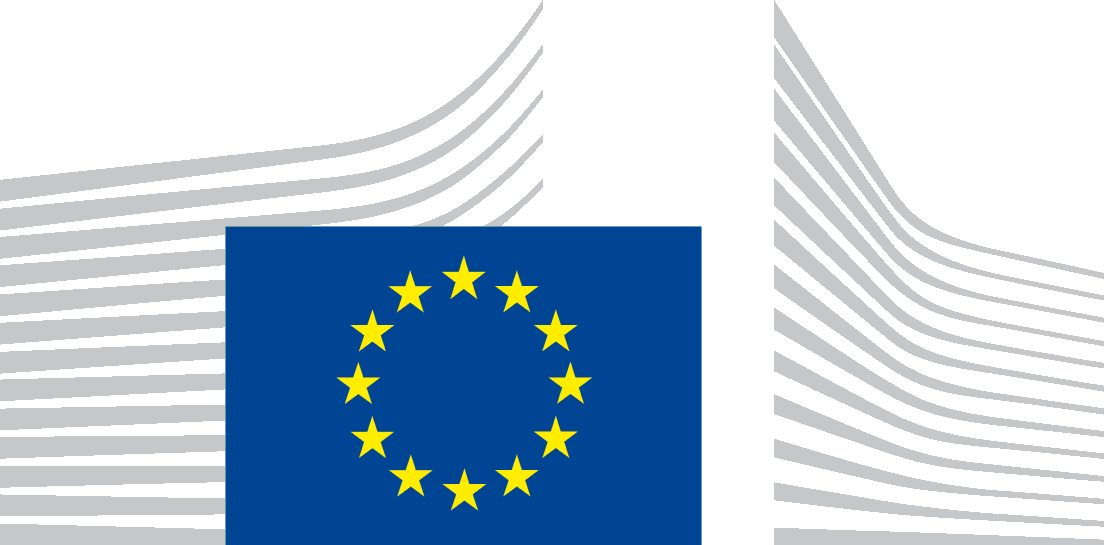 EUROPEAN COMMISSIONDG GROW 22 July 2022TermMeaningSDGR (Single Digital Gateway Regulation)Regulation (EU) 2018/1724 of the European Parliament and of the Council of 2 October 2018 establishing a single digital gateway to provide access to information, to procedures and to assistance and problem-solving services and amending Regulation (EU) No 1024/2012 amended by Regulation (EU) 2022/868 of the European Parliament and of the Council of 30 May 2022 on European data governance and amending Regulation (EU) 2018/1724 (Data Governance Act) Public sector bodyAs defined in Article 3 point 7 of Regulation (EU) 910/2014, a state, regional or local authority, a body governed by public law or an association formed by one or several such authorities or one or several such bodies governed by public law, or a private entity mandated by at least one of those authorities, bodies or associations to provide public services, when acting under such a mandate. Front officeProcedure interface enabling a user to interact with the competent authority from user identification to completion of an online procedure.Tertiary educationCourses and studies belonging to levels 5 – 8 of International Standard Classification of Education ISCED 2011 (‘ISCED 2011’), as adopted by the UNESCO Member States at their 36th General Conference in November 2011. The national educational framework of each Member State specifies which courses and studies available in a given Member State belong to those levels.eIDElectronic identification as defined in Article 3 point 1 of Regulation (EU) 910/2014, the process of using person identification data in electronic form uniquely representing either a natural or legal person, or a natural person representing a legal person.Competent institutionsAs defined in Article 1 letter (q) of Regulation (EC) No 883/2004 of the European Parliament and of the Council of 29 April 2004 on the coordination of social security systems:the institution with which the person concerned is insured at the time of the application for benefit; or the institution from which the person concerned is or would be entitled to benefits if he or a member or members of his family resided in the Member State in which the institution is situated; or the institution designated by the competent authority of the Member State concerned; or in the case of a scheme relating to an employer's obligations in respect of the benefits set out in Article 3(1), either the employer or the insurer involved or, in default thereof, the body or authority designated by the competent authority of the Member State concerned.Income taxTax on individual or household income levied on the net income from employment, property, entrepreneurship, social benefits, capital gains etc.Title of the procedureExpected outputRequesting proof of registration of birthProof of registration of birth or birth certificateTitle of the procedureExpected outputRequesting proof of residenceConfirmation of registration at the current addressTitle of the procedureExpected outputApplying for a tertiary education study financing, such as study grants and loans from a public body or institutionDecision on the application for financing or acknowledgement of receiptTitle of the procedureExpected outputSubmitting an initial application for admission to public tertiary education institutionConfirmation of the receipt of applicationTitle of the procedure Expected outputRequesting academic recognition of diplomas, certificates or other proof of studies or coursesDecision on the request for recognitionTitle of the procedureExpected outputRequest for determination of applicable legislation in accordance with Title II of Regulation (EC) No 883/2004Decision on applicable legislationTitle of the procedureExpected outputNotifying changes in the personal or professional circumstances of the person receiving social security benefits, relevant for such benefitsConfirmation of receipt of notification of such changesTitle of the procedureExpected outputApplication for a European Health Insurance Card (EHIC)European Health Insurance Card (EHIC)Title of the procedureExpected outputSubmitting an income tax declarationConfirmation of the receipt of the declarationTitle of the procedureExpected outputRegistering a change of addressConfirmation of deregistration at the previous address and of the registration of the new address Title of the procedureExpected outputRegistering a motor vehicle originating from or already registered in a Member State, in standard proceduresProof of registration of a motor vehicleTitle of the procedureExpected outputObtaining stickers for the use of the national road infrastructure: time-based charges (vignette), distance-based charges (toll), issued by a public body or institutionReceipt of toll sticker or vignette or other proof of paymentTitle of the procedureExpected outputObtaining emission stickers issued by a public body or institutionReceipt of emission sticker or other proof of paymentTitle of the procedureExpected outputClaiming pension and pre-retirement benefits from compulsory schemesConfirmation of the receipt of the claim or decision regarding the claim for a pension or pre-retirement benefitsTitle of the procedureExpected outputRequesting information on the data related to pension from compulsory schemesStatement of personal pension dataTitle of the procedureExpected outputNotification of business activity Permission for exercising a business activity Changes of business activity Termination of a business activity not involving insolvency or liquidation procedures Excluding the initial registration of a business activity with the business register and excluding procedures concerning the constitution of or any subsequent filing by companies or firms within the meaning of the second paragraph of Article 54 TFEUConfirmation of the receipt of notification or change, or of the request for permission for business activityTitle of the procedureExpected outputRegistration of an employer (a natural person) with compulsory pension and insurance schemesConfirmation of registration or social security registration numberTitle of the procedureExpected outputRegistration of employees with compulsory pension and insurance schemesConfirmation of registration or social security registration numbTitle of the procedureExpected outputSubmitting a corporate tax declarationConfirmation of the receipt of the declarationTitle of the procedureExpected outputNotification to the social security schemes of the end of contract with an employee, excluding procedures for the collective termination of employee contractsConfirmation of the receipt of the notificationTitle of the procedureExpected outputPayment of social contributions for employeesReceipt or other form of confirmation of payment of social contributions for employeesTitle of the procedureExpected outputNotification of a data intermediation services providerConfirmation of the receipt of notificationTitle of the procedureExpected outputRegistration as a data altruism organisation recognised in the UnionConfirmation of the registration